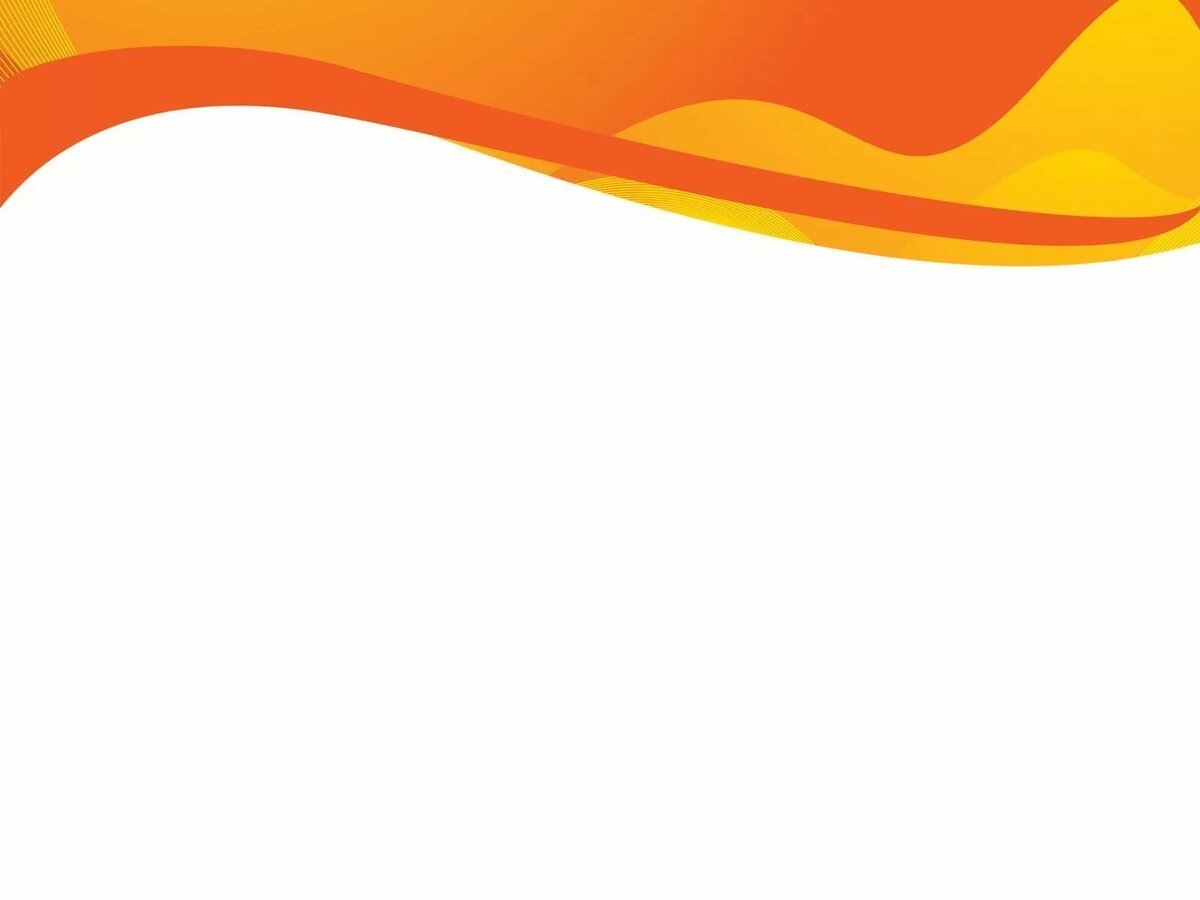 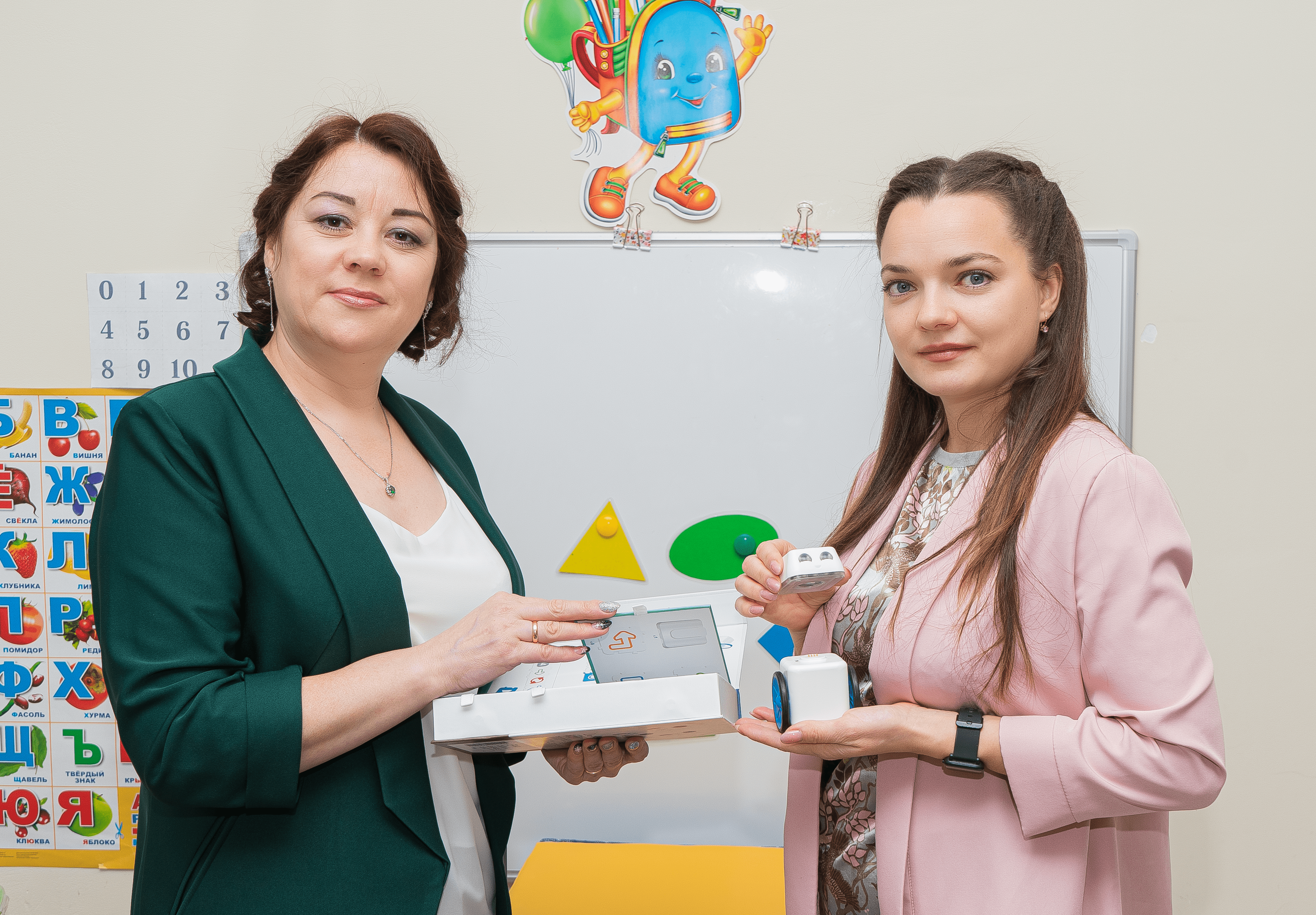 Анкетаучастников муниципального этапаВсероссийского конкурса «Учитель года – 2023»
Тазикаева Сюмбель ХикматовнаПупкова Наталья Викторовна
Номинация: «Наставническая пара»Профессиональная деятельностьПрофессиональная деятельностьПрофессиональная деятельностьнаставникнаставляемыйвоспитатель Должность (например, учитель математики)воспитательМуниципальное автономное дошкольное образовательное учреждение «Детский сад № 26»Место работы (полное без сокращений название учебного заведения по Уставу)Муниципальное автономное дошкольное образовательное учреждение «Детский сад № 26»14 летПедагогический стаж (полных лет на момент заполнения анкеты)8 летперваяКвалификационная категориянетОбразование Образование Образование ПГГПУ, 2014 г., филологический факультетОбразование (укажите название и год окончания учебного заведения, факультет)ПГГПУ, 2014 г., «Дошкольная педагогика и психология»Профессиональная переподготовка  «Воспитатель детей дошкольного возраста», ООО «Центр повышения квалификации и переподготовки «Луч знаний»,  2021 г.Дополнительное профессиональное образование за последние 3 года (наименование образовательных программ, модулей, стажировок и т.п., места и сроки их получения)КПК «Коррекционное сопровождение детей дошкольного возраста с ТНР средствами дистанционных технологий», ПГГПУ, 2022 г. Результаты педагогической деятельности (за последние 3 года)Результаты педагогической деятельности (за последние 3 года)Результаты педагогической деятельности (за последние 3 года)- муниципальный конкурс по ПДД «В стране Светофории», 2 место;- городские соревнования «Весёлые старты», 2 место, 2022 г.;- городские соревнования «Быстрая дорожка», 1 место, 2 место в личном зачёте, 2022 г.Наличие среди учащихся (воспитанников) победителей олимпиад, конкурсов, соревнований и др. нетПочётная грамота Управления образования администрации Лысьвенского городского округа (Приказ от 21.04.2011г. № 38/05-02)Наградные материалынетНаучно-методическая и общественная деятельностьНаучно-методическая и общественная деятельностьНаучно-методическая и общественная деятельность- консультация для воспитателей (институциональный)«Организация предметно-пространственной среды в группах детского сада для развития изобразительной деятельности детей»;- консультация для воспитателей (институциональный) «Создание условий для развития детской инициативности и самостоятельности»;- участие в разработке институционального проекта (по взаимодействию с ОМВД России по ЛГО) «Золотой ключик безопасности»Участие в методической работе (уровень, форма)нетФормы диссеминации педагогического опыта (обобщение и распространение – публикации, выступления и др.)нет- институциональный конкурс профессионального мастерства «Педагог 2021 года» (1 место); - институциональный конкурс профессионального мастерства «ПЕДАГОГ ГОДА – 2022» (внутреннее жюри конкурса);- I Краевой педагогический аукцион «Воспитываем ВМЕСТЕ» (сертификат), 2022 г.;- муниципальный конкурс одного занятия (сертификат), 2022 г.Участие в конкурсах профессионального мастерства (уровень, год участия, результат)Институциональный конкурс профессионального мастерства «ПЕДАГОГ ГОДА – 2022»Участие в разработке методического пособия в рамках муниципального проекта «Официальная виртуалка»Участие в разработке муниципальных, региональных, федеральных, международных программ и проектов (СОБСТВЕННЫЕ ПРОЕКТЫ)нетПрофессиональные ценностиПрофессиональные ценностиПрофессиональные ценностиЯ не даю готовые ответы детям, а учу их мыслить самостоятельно.Чему самому важному я обучаю своих учеников/воспитанников? (профессиональные ценности и интересы как основа опыта)Упорству, доброте и умению договариваться со сверстниками.Необходимо каждому ребёнку создать условия и дать возможность стать успешным в школе.Какую идею (послание) я хочу донести до педагогического сообщества муниципалитета в конкурсе? (четкая формулировка профессиональных находок)Только совместная слаженная работа позволит добиться высоких результатов в воспитании детей и профессиональной деятельности.Повышение профессиональной компетентности, обогащение опыта, овладение новыми педагогическими технологиями, изучение опыта коллег, реализация своего творческого потенциала.Как я пойму, что участие в конкурсе поддерживает мой профессиональный рост? (определение критериев профессиональных изменений)Возрастёт уверенность в собственных силах.Появятся новые идеи для организации работы с детьми.Приобретение новых знаний при организации работы с детьми.